Grille de 1 cm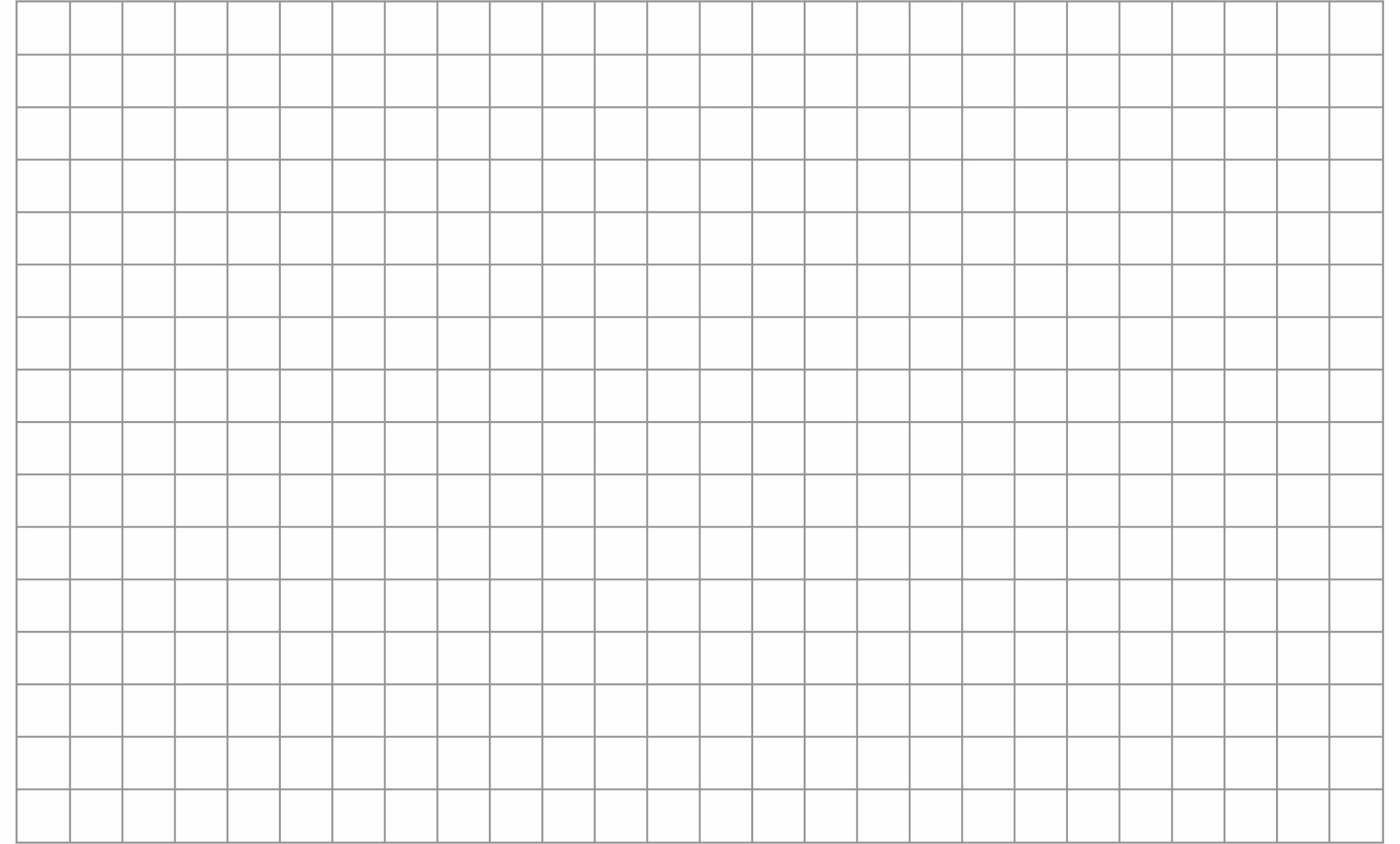 